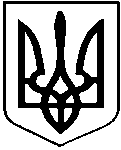 У К Р А Ї Н А
КУТСЬКА  СЕЛИЩНА  РАДА
КОСІВСЬКОГО РАЙОНУ ІВАНО-ФРАНКІВСЬКОЇ ОБЛАСТІ
VIII ДЕМОКРАТИЧНОГО СКЛИКАННЯ
ОДИНАДЦЯТА СЕСІЯ
  ПРОЄКТ РІШЕННЯ №     -        /202107 жовтня  2021 року                                                                                              с-ще Кути Про затвердження зведеного кошторисного розрахункувартості об’єкта будівництваКеруючись  пунктом 20 статті 42, статті 59 Закону України «Про місцеве самоврядування в Україні», відповідно до  Бюджетного Кодексу України, Наказу Міністерства регіонального розвитку, будівництва та житлово-комунального господарства від 16 травня 2011 № 45 «Про затвердження порядку розроблення проектної документації та будівництва об’єктів», розпорядження селищного голови  від 10.09.2021 року №127/04-01 «Про затвердження зведеного кошторисного розрахунку вартості об’єкта будівництва», враховуючи висновки постійної  комісії селищної з питань бюджету,  фінансів, планування соціально-економічного розвитку, підприємницької діяльності, інвестицій та міжнародного співробітництва, Кутська селищна рада ВИРІШИЛА:Затвердити зведений  кошторисний  розрахунок вартості об’єкта будівництва «Проведення заходів з охорони підземних вод та ліквідації джерел їх забруднення по площі Вічевий Майдан, 9 в селищі Кути Кутської територіальної громади» (капітальний ремонт), загальною кошторисною вартістю в поточних цінах станом на 28.08.2021 року – 100,00 тис. грн. в тому числі вартість проектних робіт  - 4,000 тис. грн., кошти на здійснення технічного нагляду  - 0,746 тис. грн.Контроль за виконанням цього рішення покласти на  постійну комісію селищної з питань бюджету,  фінансів, планування соціально-економічного розвитку, підприємницької діяльності, інвестицій та міжнародного співробітництва (Петро ЦИКАЛЯК).Селищний  голова	                                                     Дмитро ПАВЛЮКУ К Р А Ї Н А
КУТСЬКА  СЕЛИЩНА  РАДА
КОСІВСЬКОГО РАЙОНУ ІВАНО-ФРАНКІВСЬКОЇ ОБЛАСТІ
VIII ДЕМОКРАТИЧНОГО СКЛИКАННЯ
ОДИНАДЦЯТА СЕСІЯ
 ПРОЄКТ РІШЕННЯ №     -        /202107 жовтня  2021 року                                                                                              с-ще Кути Про затвердження зведеного кошторисного розрахункувартості об’єкта будівництваКеруючись  пунктом 20 статті 42, статті 59 Закону України «Про місцеве самоврядування в Україні», відповідно до  Бюджетного Кодексу України, Наказу Міністерства регіонального розвитку, будівництва та житлово-комунального господарства від 16 травня 2011 № 45 «Про затвердження порядку розроблення проектної документації та будівництва об’єктів»  враховуючи висновки постійної  комісії селищної з питань бюджету,  фінансів, планування соціально-економічного розвитку, підприємницької діяльності, інвестицій та міжнародного співробітництва, Кутська селищна рада ВИРІШИЛА:Затвердити зведений  кошторисний  розрахунок вартості об’єкта будівництва «Капітальний ремонт адміністративного приміщення Кутської селищної ради  Косівського району Івано-Франківської області, за адресою: смт Кути, Вічевий Майдан, 9, Косівського району Івано-Франківської області» загальною кошторисною вартістю– 1011,985 тис. грн. в тому числі вартість проектних робіт  - 8,0 тис. грн., вартість експертизи проектної документації – 2,7 тис. грн., кошти на утримання  служби замовника (включаючи  витрати на технічний нагляд) -11,677 тис. грн.Контроль за виконанням цього рішення покласти на  постійну комісію селищної з питань бюджету,  фінансів, планування соціально-економічного розвитку, підприємницької діяльності, інвестицій та міжнародного співробітництва (Петро ЦИКАЛЯК).Селищний  голова	                                                     Дмитро ПАВЛЮ